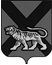 ТЕРРИТОРИАЛЬНАЯ ИЗБИРАТЕЛЬНАЯ КОМИССИЯ
МИХАЙЛОВСКОГО РАЙОНАРЕШЕНИЕс. Михайловка        Рассмотрев документы о назначении члена территориальной избирательной комиссии Михайловского района  с правом совещательного голоса, представленные в территориальную  избирательную комиссию Михайловского района кандидатом на должность главы Новошахтинского городского поселения Удовиченко Александром Анатольевичем, в соответствии с частью 20 статьи 29 Федерального закона «Об основных гарантиях избирательных прав и права на участие в референдуме граждан Российской Федерации», частью 18 статьи 31 Избирательного кодекса Приморского края, территориальная  избирательная комиссия Михайловского района            РЕШИЛА:          1. Принять к сведению заявление кандидата на должность главы Новошахтинского городского поселения Удовиченко Александра Анатольевича о назначении Фоминой Ольги Олеговны  членом территориальной  избирательной комиссии Михайловского района с правом совещательного голоса.                                                                                                                               2. Выдать Фоминой Ольге Олеговне удостоверение члена территориальной  избирательной комиссии  Михайловского района с правом совещательного голоса установленного образца.       06.04 .2015482/93     О члене территориальной  избирательной комиссии  Михайловского района с правом совещательного голоса, назначенном Удовиченко А.АПредседатель  комиссииН.С. ГорбачеваСекретарь заседанияН.Л. Боголюбова